Ñeembucú- Paraguay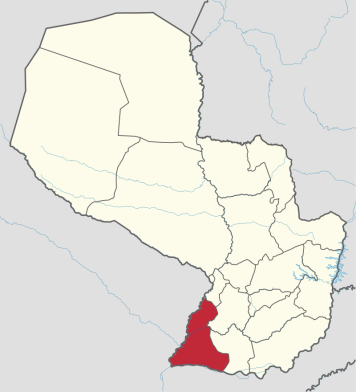 Ciudad Capital: Pilar. Otras ciudades: Alberdi, Cerrito  12.147 km284 268 habitantesGobernador: Carlos Francisco Silva Principales cadenas productivas: La producción de este departamento es la menor del país. Su principal producción es la caña de azúcar, maíz y algodón, cuenta también con cultivos de batata, mandioca, poroto y otros. La ganadería está mejor explotada, con una buena producción, así como la avicultura. En Pilar está instalada la más importante desmontadora de algodón, fábrica de hilados y telas. Cuenta con una fábrica de aceite vegetal, destiladora de caña y almidón.Indicadores IndicadorValorAñoFuenteEducaciónInstituciones de educación inicial632012Anuario Estadístico (DGEEC; 2014)SaludMortalidad infantil (%)192011Indicadores básicos de Salud del Paraguay (MINSABSO;2013)EmpleoTasa de ocupación97,12002Atlas CensalEmpleoPEA31.3122002Atlas CensalPBI PBI per cápita (USD)718Promedio 1992-2008Paraguay en el Mercosur- Asimetrías Internas y Política comercial externaIDHÍndice de Desarrollo Humano0,7362009Atlas de Desarrollo Humano de ParaguayEmpresasUnidades económicas no financieras34122010CEN PobrezaPoblación pobre (%)36,5%2010DGEECIngresosIngreso promedio mensual (en Grs)734.9412010DGEEC